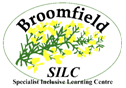 TLR SpecificationsSpecific Role: Middle Leader for Semi - Formal CurriculumCriteriaEssential QualitiesDesirable QualitiesQualificationsQualified teacher status DegreeProfessional development in preparation for a leadership roleRelevant further Professional Qualifications SEND / LeadershipExperienceLeadership and management at a departmental levelInvolvement in school self-evaluation and development planningLine management experienceExperience of contributing to staff developmentExperience of Performance Management as a team leaderExperience of managing and using pupil attainment and tracking databasesSuccessful experience of improving the quality of teaching and learning, through processes of monitoring and supportUnderstand the role of parents and the community in school improvement and how this can be promoted and developedExperience of reporting to the Governing BodySkills and knowledgeUnderstanding of high-quality teaching, and the ability to model this for others and support others to improveUnderstanding of effective intervention strategiesGood understanding of how opportunities can be made to enrich and enhance the curriculum to address the needs of all pupilsAbility to plan and evaluate interventionsData analysis skills, and the ability to use data to inform provision planningAbility to build effective working relationshipsEffective communication and interpersonal skillsAbility to communicate a vision and inspire othersAbility to influence and negotiateGood record-keeping skillsUnderstanding of leading and managing changeUnderstanding and implementation of HR processesPersonal qualities A commitment to getting the best outcomes for all pupils and promoting the ethos and values of the schoolA commitment to equal opportunities and securing good outcomes for pupils with SEN / disabilityAbility to work under pressure, met deadlines and prioritise effectivelyApproachability, accessibility and flexibility, good personal presence and a sense of humourLeadership qualities, including energy, resilience and the ability to enthuse and motivate othersCommitment to maintaining confidentiality at all timesCommitment to safeguarding and equalityExcellent written and oral communication skillsAn ability to reflect on own teaching and others critically and use this to improve effectivenessSuccessful experience and skills – delivering  yourself and to support teachers in your team to:Develop individualised learning programmes that meet the needs of all students in the Semi-Formal CurriculumDeliver creative teaching and learning that engages and motivates pupils with complex communication needs and autismTeach, planning and reviewing for pupils working in the “P Levels”Develop inclusive practiceDevelop new curriculum initiates Secure progress towards student targetsAssess using the relevant system e.g. Learning Journeys and ability to secure progress towards student targetsModerate internally and externally to quality assure assessments take appropriate action when necessaryWrite, adapt and differentiate  schemes of workEnsure high quality careers provision is in placeEnsure PSHCE provision, including SRE, is effective and meets the needs of all learnersDevelop appropriate community linksHave high expectations for students' behaviour, establishing and maintaining a good standard through well-focused teaching and through positive and productive relationships.Articulate and demonstrate the characteristics of effective learning and teaching and support others in achieving high standardsDevelop high performing teams to achieve excellenceInvolved in the development of assessment recording and reporting; assessment for learningIntensive Interaction, SCERTS, PECs, Makaton, augmentative communication and sensory processing Successful ICT use to meet individual communication needsIntensive Interaction knowledge and successful applicationSpecial KnowledgeUp to date knowledge of recent developments that inform teaching and educational provision in SEND.Knowledge of communication approaches: Intensive Interaction, PECs, Makaton, augmentative communication and sensory processing Secure knowledge of all Key Stages of educationAbility to liaise effectively with all relevant external agenciesAn understanding of the needs of parent/carers of children with SEN